Об отчёте территориального комитетаКраснотуранского Профсоюза работников народного образования и науки РФс октября 2014 года по октябрь 2019 года.Отчётно-выборная профсоюзная конференция отмечает, что деятельность территориального комитета Профсоюза в отчётный период была направлена на укрепление профсоюзного движения, представительство и защиту прав и законных интересов членов Профсоюза, сохранение действующих социальных льгот и гарантий, повышение уровня заработной платы.Важным инструментом решения социальных проблем работников образования стало социальное партнёрство. Во всех образовательных организациях заключены коллективные договоры, в соответствии с Соглашением между администрацией Краснотуранского района организацией Профсоюза своевременно вносятся изменения. Установление систем оплаты труда в учреждениях осуществлялся с участием первичных профсоюзных организаций. За последнее время стало более заметным влияние профсоюзных организаций на создание в учреждениях безопасных и комфортных условий труда, формирование здорового образа жизни работников.Произошло снижение профсоюзного членства. На 1 января 2019 года охват составляет 33,2%Вместе с тем, в предстоящий период выборным профсоюзным органам предстоит осуществлять представительскую и защитную функции, не допуская снижения уровня социальных гарантий работников образования, решать новые задачи в условиях дальнейшей модернизации образования, обновленного законодательного поля.В связи с вышеизложенным территориальная отчетно-выборная профсоюзная конференция ПОСТАНОВЛЯЕТ:Признать работу районного комитета Профсоюза за отчетный периодудовлетворительнойОтчет ревизионной комиссии   принять.Считать главной задачей профсоюзных организаций – повышение эффективности работы по представительству и защите трудовых прав, профессиональных и социально-экономических интересов членов Профсоюза в сфере оплаты труда, охраны труда и здоровья, дополнительного профессионального образования и переподготовки, аттестации педагогических кадров.4.Выборным органам территориальной и первичных профсоюзных организаций: 4.1. Развивать инновационные формы работы, направленные на мотивацию профсоюзного членства, социальную защиту работников, формирование положительного имиджа Профсоюза.4.2. Обеспечивать реализацию права первичной профсоюзной организации в целях учета мнения педагогических работников по вопросам управления образовательной организацией и при принятии локальных нормативных актов, затрагивающих их права и законные интересы.4.3. Способствовать эффективности проводимых мероприятий по охране труда и повышения ответственности работодателей за обеспечение здоровых и безопасных условий труда, своевременной и в полном объёме аттестации рабочих мест.4.4. Повышать эффективность социального партнёрства посредством заключения коллективных договоров и соглашений4.5. Усилить работу по обучению профсоюзных кадров и актива, формированию кадрового резерва.4.6. Активизировать работу наполнению страничек профсоюзных организаций на сайтах образовательных организаций.5. 40% профсоюзных взносов перечислять в районный комитет Профсоюза.6. Поручить Президиуму территориальной организации обобщить замечания и предложения, высказанные делегатами отчётно-выборной конференции, и разработать конкретные мероприятия по их практическому осуществлению.Председатель Краснотуранскойрайонной организации Общероссийского ПрофсоюзаОбразования                                            __________                О.Т. Алыпова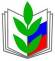 ПРОФСОЮЗ РАБОТНИКОВ НАРОДНОГО ОБРАЗОВАНИЯ И НАУКИ РОССИЙСКОЙ ФЕДЕРАЦИИ(ОБЩЕРОССИЙСКИЙ ПРОФСОЮЗ ОБРАЗОВАНИЯ)Территориальная(районная) организация Краснотуранского районаКОНФЕРЕНЦИЯПостановлениеПРОФСОЮЗ РАБОТНИКОВ НАРОДНОГО ОБРАЗОВАНИЯ И НАУКИ РОССИЙСКОЙ ФЕДЕРАЦИИ(ОБЩЕРОССИЙСКИЙ ПРОФСОЮЗ ОБРАЗОВАНИЯ)Территориальная(районная) организация Краснотуранского районаКОНФЕРЕНЦИЯПостановлениеПРОФСОЮЗ РАБОТНИКОВ НАРОДНОГО ОБРАЗОВАНИЯ И НАУКИ РОССИЙСКОЙ ФЕДЕРАЦИИ(ОБЩЕРОССИЙСКИЙ ПРОФСОЮЗ ОБРАЗОВАНИЯ)Территориальная(районная) организация Краснотуранского районаКОНФЕРЕНЦИЯПостановлениеПРОФСОЮЗ РАБОТНИКОВ НАРОДНОГО ОБРАЗОВАНИЯ И НАУКИ РОССИЙСКОЙ ФЕДЕРАЦИИ(ОБЩЕРОССИЙСКИЙ ПРОФСОЮЗ ОБРАЗОВАНИЯ)Территориальная(районная) организация Краснотуранского районаКОНФЕРЕНЦИЯПостановлениеПРОФСОЮЗ РАБОТНИКОВ НАРОДНОГО ОБРАЗОВАНИЯ И НАУКИ РОССИЙСКОЙ ФЕДЕРАЦИИ(ОБЩЕРОССИЙСКИЙ ПРОФСОЮЗ ОБРАЗОВАНИЯ)Территориальная(районная) организация Краснотуранского районаКОНФЕРЕНЦИЯПостановление
«18» октября 2019 г.
      с. Краснотуранск
      с. Краснотуранск
      с. Краснотуранск
                         № 1